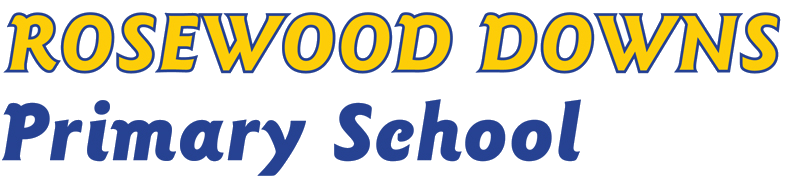 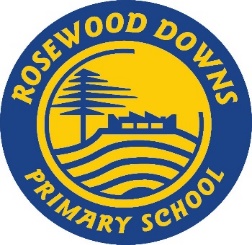 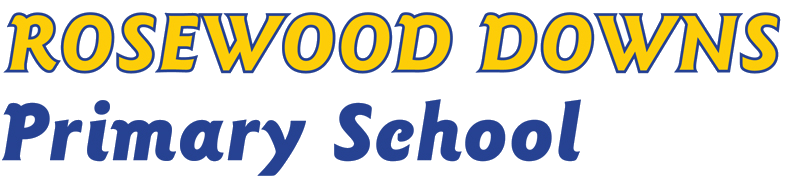 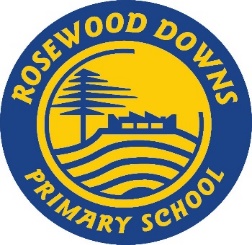 DUTY OF CARE POLICYPurposeThe purpose of this policy is to explain to our school community the non-delegable duty of care obligations that all staff at Rosewood Downs Primary School owe to our students and members of the school community who visit and use the school premises. Policy “Duty of care” is a legal obligation that requires schools to take reasonable steps to reduce the risk of reasonably foreseeable harm, which can include personal injury (physical or psychological) or damage to property. The reasonable steps that our school may decide to take in response to a potential risk or hazard will depend on the circumstances of the risk.  Our school has developed policies and procedures to manage common risks in the school environment, including:Yard duty and SupervisionBullying and Harassment Prevention Camps and ExcursionsFirst AidTree MaintenanceGrounds Maintenance Child Safe StandardsExternal Providers Emergency ManagementVisitorsWorking with Children and Suitability ChecksMandatory ReportingOccupational Health and SafetyStaff at Rosewood Downs Primary School understand that school activities involve different levels of risk and that particular care may need to be taken to support younger students or students with additional needs.  Our school also understands that it is responsible for ensuring that the school premises are kept in good repair and will take reasonable steps to reduce the risk of members of our community suffering injury or damage because of the state of the premises. School staff, parents, carers and students are encouraged to speak to the Principal to raise any concerns about risks or hazards at our school, or our duty of care obligations. Further Information and ResourcesSchool Policy and Advisory Guide: Duty of Care Review CycleThis policy was last updated on 01/04/2018 and is scheduled for review in May 2020.